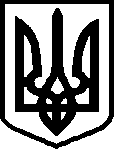 ВОРОЖБЯНСЬКА МІСЬКА РАДАВОРОЖБЯНСЬКА ГІМНАЗІЯ № 4ВОРОЖБЯНСЬКОЇ МІСЬКОЇ РАДИ СУМСЬКОЇ ОБЛАСТІН А К А З09.06.2023                                         м. Ворожба                                            №  47 -оПро затвердження плану заходів щодоподолання освітніх втрат Ворожбянської гімназії №4 на 2023/2024 навчальний рік На виконання рішення Комітету Верховної Ради України з питань освіти, науки та інновацій (протокол №122 від 07 червня 2023 року «Про затвердження Рекомендацій слухань у Комітеті Верховної Ради України з питань освіти, науки та інновацій), із метою подолання освітніх втрат та освітніх розривів на рівні загальної середньої освіти НАКАЗУЮ:Директору Ворожбянської гімназії №4 (Мірошниченко О.М.):довести до відома педагогічному колективу гімназії рекомендації слухань у Комітеті Верховної Ради України з питань освіти, науки та інновацій на тему: «Освітні втрати й освітні розриви на рівні загальної середньої освіти: вимірювання та механізми подолання»;Заступнику директора з НВР Фонарьовій А.С., розробити План заходів щодо подолання освітніх втрат закладами Ворожбянської гімназії №4 на 2023/2024 навчальний рік (далі План заходів) (додається)Адміністрації гімназії забезпечити виконання Плану заходів.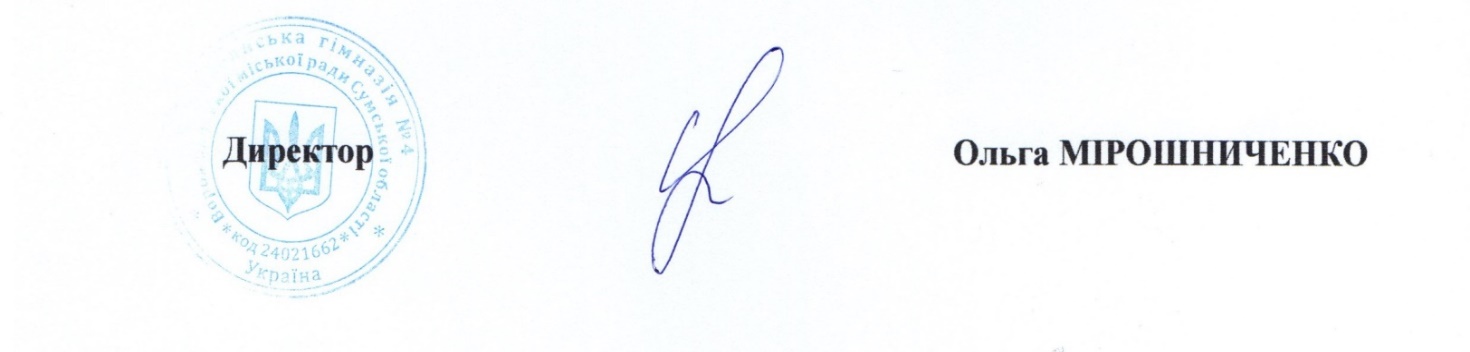  Контроль за виконанням цього наказу залишаю за собою.З наказом ознайомлені: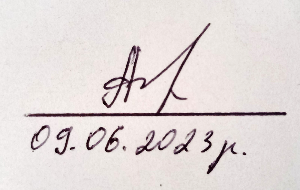 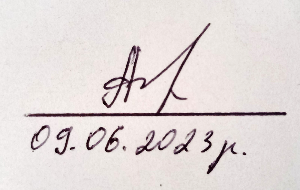 Аліна ФОНАРЬОВА